Taller caída libre 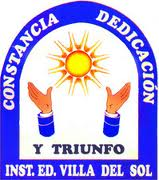 Física 10Institución Educativa Villa del SolDesde el balcón de un edificio se deja caer una manzana y llega a la planta baja en 5s.a) ¿Desde qué piso se dejo caer, si cada piso mide 2,88 m?b) ¿Con qué velocidad llega a la planta baja?Si se deja caer una piedra desde la terraza de un edificio y se observa que tarda 6s en llegar al suelo. Calcular:a) A qué altura estaría esa terraza.b) Con qué velocidad llegaría la piedra al piso.¿De qué altura cae un cuerpo que tarda 4 s en llegar al suelo?Un cuerpo cae libremente desde un avión que viaja a 1,96 km de altura, ¿cuánto demora en llegar al suelo?Se lanza verticalmente hacia arriba una pelota con una velocidad inicial de 30 m/s, calcular:a) Tiempo que tarda en alcanzar su altura máxima.b) Altura máxima.c) Posición y velocidad de la pelota a los 2 s de haberse lanzado.d) Velocidad y posición de la pelota a los 5 s de haber sido lanzada.e) Tiempo que la pelota estuvo en el aire desde que se lanza hasta que retorna a tierra.¿Desde qué altura debe caer el agua de una presa para golpear la rueda de una turbina con velocidad de 30 m/s?A un cuerpo que cae libremente se le mide la velocidad al pasar por los puntos A y B, siendo estas de 25 m/s y 40 m/s respectivamente. Determinar:a) ¿Cuánto demoró en recorrer la distancia entre A y B?b) ¿Cuál es la distancia entre A y B?c) ¿Cuál será su velocidad 6s después de pasar por B?Desde el suelo se lanza verticalmente hacia arriba un cuerpo con una velocidad inicial de 50 m/s. Calcular:Cuánto tarda en alcanzar su altura máxima?Cuál es el valor de la altura máxima alcanzada? Cuál es la velocidad cuando haya ascendido 80 metros? Cuanto ha ascendido cuando hayan transcurrido 3 segundos del lanzamiento? Al cabo de cuánto tiempo estará el cuerpo a 60 metros del suelo?A un cuerpo que cae libremente se le mide la velocidad al pasar por los puntos A y B, siendo estas de 29,42 m/s y 49,02 m/s respectivamente. Determinar:a) ¿Cuánto demoró en recorrer la distancia entre A y B?b) ¿Cuál es la distancia entre A y B?Se deja caer una piedra en un pozo y al cabo de 10 s se oye el choque contra el fondo, si la velocidad del sonido es de 330 m/s, ¿cuál es la profundidad del pozo?Para la próxima clase descargar y traer impreso el documento llamado laboratorio de caída libre de la página web www.fisicaielv.jimdo.com